PRESS RELEASEWürth Elektronik at the VDE Bavaria Future Forum  Electronics for the electric drive - the next generation is deep in the topicWaldenburg, Landshut, Germany, May 17, 2023 - On May 12-13, 2023, the next generation of engineers met at Landshut University of Applied Sciences for the VDE Bavaria Future Forum 2023 "E-Mobility - Opportunities and Challenges for the Mobility Turnaround." Würth Elektronik participated as more than a partner company. Alexander Wölk, working student in the product development department of Würth Elektronik eiSos, contributed to the challenging program of the forum with his presentation "Stand-alone Power Management System for Flexible Piezo Electric Nano Generators (PENG) Based on the Co-Polymer P(VDF:TrFE)."Five other young talents, and two employees of the University Marketing department, also mingled with the approximately 200 participants of the Future Forum. Expert presentations, Tec Talk, excursions, sessions, and the evening for networking lived up to the event's claim to promote genuine professional discourse. The professional exchange was also put into practice at a Würth Elektronik booth. It gave participants the opportunity to get to know the company in more detail, and added value for students and teachers."Our young talents are driving the future topic of e-mobility forward with expertise and commitment," commented Alexander Gerfer, CTO of the Würth Elektronik eiSos Group, on participation in the VDE Future Forum. "This is exactly the spirit that defines us; we don't just sell components. As a partner to developers, we want to contribute to the best electronics solution."Available imagesThe following images can be downloaded from the Internet in printable quality: https://kk.htcm.de/press-releases/wuerth/About the Würth Elektronik eiSos GroupWürth Elektronik eiSos Group is a manufacturer of electronic and electromechanical components for the electronics industry and a technology company that spearheads pioneering electronic solutions. Würth Elektronik eiSos is one of the largest European manufacturers of passive components and is active in 50 countries. Production sites in Europe, Asia and North America supply a growing number of customers worldwide. The product range includes EMC components, inductors, transformers, RF components, varistors, capacitors, resistors, quartz crystals, oscillators, power modules, Wireless Power Transfer, LEDs, sensors, connectors, power supply elements, switches, push-buttons, connection technology, fuse holders and solutions for wireless data transmission.The unrivaled service orientation of the company is characterized by the availability of all catalog components from stock without minimum order quantity, free samples and extensive support through technical sales staff and selection tools. Würth Elektronik is part of the Würth Group, the global market leader in the development, production, and sale of fastening and assembly materials, and employs 8,200 people. In 2022, the Würth Elektronik Group generated sales of 1.33 Billion Euro.Würth Elektronik: more than you expect!Further information at www.we-online.com

Image source: Würth Elektronik 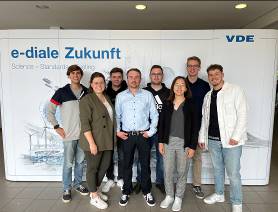 Würth Elektronik employees at Landshut University of Applied Sciences at the VDE Bayern Future Forum 2023 "E-Mobility - Opportunities and Challenges for the Mobility Turnaround".

Image source: Würth Elektronik 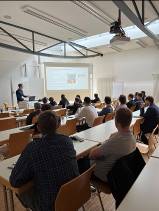 Alexander Wölk, working student in the product development department of Würth Elektronik eiSos, during his presentation "Stand-alone Power Management System for Flexible Piezo Electric Nano Generators (PENG) Based on the Co-Polymer P(VDF:TrFE)".
Further information:Würth Elektronik eiSos GmbH & Co. KG
Sarah Hurst
Max-Eyth-Strasse 1
74638 Waldenburg
GermanyPhone: +49 7942 945-5186
E-mail: sarah.hurst@we-online.de www.we-online.com Press contact:HighTech communications GmbH
Brigitte Basilio
Brunhamstrasse 21
81249 Munich
GermanyPhone: +49 89 500778-20
E-mail: b.basilio@htcm.de www.htcm.de  